  מועצה אזורית שומרון         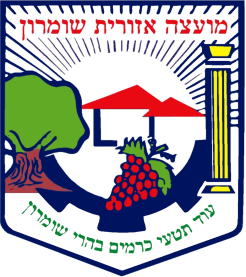   ט ו פ ס   ב ק ש ה  ל מ ל ג ה   לשנת הלימודים תשע"ה, 2015הנהלת המועצה החליטה להגדיל את תמיכתה הכספית בציבור הסטודנטים וזאת בכפוף לשילוב ציבור חשוב זה בהתנדבות בקהילה אקדמיה – בונה קהילהקריטריונים לקבלת מלגה:סטודנט/ית הלומד/ת במוסד אקדמי המוכר ע"י המל"ג.סטודנט/ית הלומד לתואר ראשון בהיקף מלא ומסיים   שנה ג' בלבד. או סטודנט הלומד לתואר שני.לא קיבל פטור ,מלגה או הנחה (בשיעור 50% ומעלה). לסטודנט/ית אין חובות תלויים ועומדים למועצה. סטודנט/ית ששילם/ה את שכר הלימוד במלואו.אין כפל מלגות .המלגה מותנית בהתנדבות הן לתואר ראשון והן לתואר שני.סטודנט העובד במועצה /מתנ"ס או בגוף אחר הקשור למועצה בקשתו תידון בוועדת חריגיםאת הטפסים יש להחזיר למועצה עד יום ראשון , כא' אייר , תשע"ה, 10.05.2015 לכתובת: מועצה אזורית שומרון, א"ת ברקן, ת"ד 1, א.ת. ברקן 44820 (עבור ועדת מלגות)פרטי מבקש המלגה:שם משפחה ______________ שם פרטי _______________ יישוב _________________מס' זהות _______________ טלפון ________________  נייד  ____________________ שם המוסד האקדמי______________________ מקצוע נלמד_______________ שנה____היקף שעות לימוד________  גובה שכר לימוד שנתי_________ האם שולם – כן/לא (צרף אישור).לסטודנטים מאוניברסיטת אריאל : מסכימ/ה , לא מסכימ/ה לתוספת מלגה בכפוף לתוספת שעות התנדבות .לטופס הבקשה יש לצרף את המסמכים הבאים:צילום תעודת זהות (שם, תמונה וכתובת) + אישור ממזכירות הישוב על מגורים בפועל.אישור  לימודים ממוסד לימודים אקדמי המוכר על ידי המל"ג.אישור המעיד על היקף שעות הלימוד ועל שנת הלימודים (שנה ג' לתואר ראשון ).קבלה המעידה על תשלום שכ"ל שנתי במלואו.אישור המעיד כי לסטודנט אין חובות למועצה (לבקש ממחלקת גביה במועצה).אני מצהיר בזאת כי הנני עומד בכל הקריטריונים האמורים לעיל וכי כל הפרטים שמסרתי והמסמכים שצירפתי נכונים. ידוע לי כי אקבל את המלגה, בתום תקופת ההתנדבות ולאחר אישור המתנ"ס.         תאריך :                                 חתימת הסטודנט/ית:      ______________________                                 _____________________ 